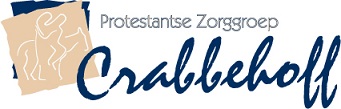 Ontmoetingsplek”Merhaba” voor Turkse ouderen is tot stand gekomen door samenwerking tussen Zorggroep Crabbehoff, Interculturele Zorgconsulenten, Dementie casemanagers, Ontmoetingscentrum Dordrecht en andere lokale zorginstellingenAdresgegevens :                                                                                   Protestantse zorggroep Crabbehoff(Henri Polakhof)                           Groen van Prinstererweg 38                                                                                       3317 SP Dordrecht                                                                                            Telefoon Zorgwinkel :  078 652 88 00 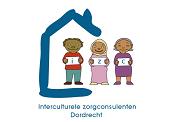 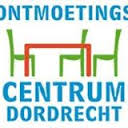 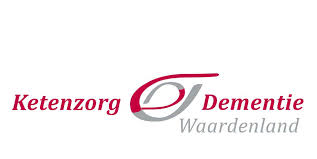 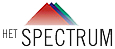 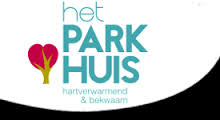 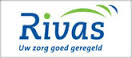 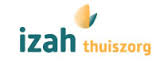 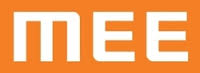 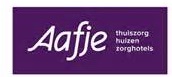 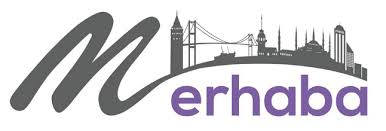 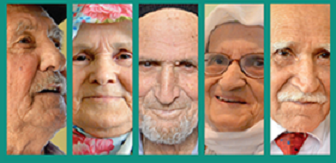          Ontmoetingsplek voor Turkse ouderen                                                    ……….Türk yaşlıları icin buluşma merkezi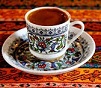 Ontmoetingsplek “Merhaba”De ontmoetingsplek Merhaba is een dagvoorziening speciaal voor thuiswonende Turkse ouderen die te maken hebben met lichte geheugenproblemen en/of zich eenzaam voelen en behoefte hebben aan meer sociale contacten.Wat kan ontmoetingsplek “Merhaba”voor u betekenen ?                                            In een huiselijke omgeving ontmoet u andere Turkse ouderen waar u deel kunt nemen aan diverse aciviteiten. Het programma van activiteiten wordt samengesteld naar de behoefte en wensen van u en de groep. U bepaalt zelf aan welke activiteit u meedoet. Bezoekers worden ook geinformeerd over dementie, gezondheid en hoe goede zorg geregeld kan worden. Er worden regelmatig voorlichtingsbijeenkomsten georganiseerd waarbij de Turkse zorgconsulent aanwezigheid is.Kosten: Geen                                                                                            Aanmelden:  Aanmelden is niet nodig. Geïnteresseerden kunnen iedere maandagmiddag tussen 14.00 en 16.00 uur binnen stappen. Adres: Zorggroep Crabbehoff( locatie Henri Polakhof)                                           Groen van Prinstererweg 38                                                                                 3317 SP DordrechtMeer informatie                                                                                                Bent u op zoek naar een zinvolle dagbesteding voor u of een van uw familieleden? En speekt “Merhaba” u aan ? Bel dan voor meer informatie naar de Zorggroep Crabbehoff  (078)652 88 00 Buluşma merkezi “Merhaba”Buluşma merkezi Merhaba evlerinde yanlız yaşayan, hafif unutkanlık sorunu olan veya sosyal kontaga gereksinim duyan Türk yaşlıları icin vakit geҫirebilecekleri  özel bir mekandır.Buluşma merkezi sizin icin ne hizmet sunar ?Sizi bir ev ortami icinde başka Türk yaşlıları ile buluşturup farklı aktivitelere katılmanızı saglar. Program ve aktiviteler sizin ve gruptaki diger yaşlıların istegi dogrultusunda hazirlanir. Katılmak istediginiz aktiviteye siz karar verirsiniz. Ayrıca merkeze gelen misafirlere demans hastalığı,sağlık ve iyi bir bakım hizmetlerinin nasil ayarlanacagı hakkında bilgi verilir. Bulusma merkezindeÜ Türk sağlık danışmanı tarafından düzenli olarak bilgilendirme toplantıları organize edilir. Ücret: Katılım ücretsizdir                                                                                  Müracaat: Ӧnceden müracaat etme şartı yoktur. Katılmak isteyenler her pazartesi günü saat 14.00 ile 16.00 arası buluşma merkezine gelebilirler.                                                                                      Adres: Zorggroep Crabbehoff(lokal: Henri Polakhof)                                           Groen van Prinstererweg 38                                                                                 3317 SP DordrechtDetaylı bilgi:                                                                                                          Kendiniz veya ailenizden herhangi biri icin anlamlı vakit gecirme  aktivitesi mi ariyorsunuz ? Buluşma merkezi Merhaba ilginizimi cekti? Daha fazla bilgi almak icin Zorggroep Crabbehoff’u  (078)652 88 00 telefon numarasından arayabilirsiniz.